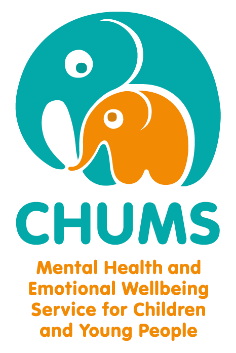 Safeguarding Vulnerable Adults PolicyCONTENTSIntroductionThe purpose of this policy is to outline the duty and responsibility of staff, volunteers and trustees working on behalf of the organisation in relation to Safeguarding Vulnerable Adults.All adults over the age of 18 years of age have the right to be safe from harm and must be able to live free from fear of abuse of any kind and all complaints,allegations or suspicions must be taken seriously. A person can be vulnerable for many reasons and at different times and situations in their life; it may be that they are unable to protect themselves or are dependent upon others.  The abuse may not always be deliberate and can sometimes happen when others are trying their best but do not know the right thing to do and this may cause harm. This could include people with learning or physical disabilities, mental healthproblems, older people or people with an impairment. It may also include victims of domestic abuse, anti-social behaviour or even hate crime.  There maybe drug or alcohol problems, poverty or homelessness.  Adult abuse can vary from not treating someone with respect and dignity affecting their quality of life to causing actual physical harm, violating a person’s human and civil rights. Abuse can happen anywhere i.e. at home, work, in the community.Who Might be causing the AbuseThe person responsible for the abuse is usually known to the person/s being abused  and can be: A relative, friend, carer, colleague, health professional, social care professional, paid or unpaid volunteer or neighbour.  The person being abused may be worried about what will happen if they speak out and must be reassured it is okay to speak out.The Role of Staff All staff, volunteers and trustees working on behalf of CHUMS have a duty to promote the welfare and safety of everyone.Staff, volunteers and trustees may receive disclosures of abuse or witness vulnerable adults who may be at risk. This policy will enable all personnel to make informed and confident responses if they feel another person is at risk of harm.Procedures if Adult Abuse is Disclosed or DiscoveredCategories and Signs of AbuseThe following signs MAY indicate abuse, BUT – there could be other explanations:-PhysicalPhysical abuse can occur where there is no satisfactory explanation given. Physical abuse may involve hitting, shaking, throwing, poisoning, burning or scalding, drowning, suffocating, using restraint, hair pulling.  Physical abuse is any deliberate act to cause physical harm.Signs: Unexplained cuts, bruises or fractures to any part of the body especially, in well protected areas. Slap, kick or finger marks, object shaped injuries, weight loss due to malnutrition/dehydration, untreated medical problem, and unexplained burns – the location of the burn/s and the type of burn.Emotional Emotional abuse can include humiliation, shouting, swearing, intimidation, emotional blackmail, denial of human rights, using racist language, prevention of seeing family and friends, controlling, harassment, threatening or verbal behaviour.Signs: Flinching, avoiding eye contact, fearfulness, low self-esteem, tiredness or insomnia, tearfulness, appetite changes, weight loss or weight gain, isolation, lack of personal hygiene and respect, confusion.Sexual Sexual abuse involves forcing or enticing an adult to take part in sexual activities and can be committed by either a man or woman and in some cases a child.  The activities may involve physical contact, including assault by penetration (for example, rape or oral sex).  They may also include sexual acts that the adult has not or cannot consent to.Signs: Sudden changes in behaviour, poor concentration, disturbed sleep, incontinence, withdrawal, self-harm, bruising to upper arms, torn, stained or bloody underwear, recent difficulty in standing/walking.NeglectNeglect is when a person is suffering due to their physical, physiological or medical needs not being met by a carer preventing access to services such as health, social care or educational services.  This could include withholding food, drink or heating.Signs: Poor living conditions, isolation, inadequate heating and lighting, changes to physical state i.e. unclean, ill-fitting clothes, malnutritionFinancialFinancial abuse can take place in the form of theft, fraud, exploitation, taking or misusing possessions/property without permission.Signs: Inability to pay bills, personal items going missing, person/s managing finances being evasive or uncooperative, unexplained funds missing from bank account, sudden interest by family/friends.InstitutionalThis abuse is different from other categories of abuse because it is about who abuses and how they have abused, rather than the types of harm.  Abuse occurs in relationships, families, a service or institution such as hospital, nursing home/residential setting. The perpetrator can be a single person or a group of people.Signs: Unhomely or stark living conditions, lack of clothes and belongings, illegal confinement or restrictions.Recognising AbuseThe person may disclose themselves that they are being abusedThe person may make a chance remarkThe abuser may disclose itYou may be witness to the abuseYou may see physical signs of abuseA third party may disclose that someone is being abusedIf abuse is disclosed, discovered or suspectedPromises of confidentiality must not be given as this may conflict with the need to ensure the safety and welfare of the individual.Write down what you have been told and keep it factual, include the date, time, where abuse took place, names of others involved and a description of injuries if seenDo not delayDo not act aloneDo not start to investigateConsult with the Safeguarding LeadDO’s:Make sure the individual is safeRemain calm and do not show shock or disbeliefListen carefully to what is being said and repeat back what is being said as this will confirm your understanding and that the person is being listened toExplain that all information given will be treated seriouslyRecord clear and concise facts as soon as possibleReport to your Safeguarding lead DON’T:Be judgmental or voice your own opinion or panicIgnore the allegationAsk leading questionsMake false promisesMake statements such as ‘I am shocked, don’t tell anyone else’ConfidentialityStaff, volunteers and trustees have a professional responsibility to share relevant information about the protection of vulnerable adults where necessary and on a need to know basis.All written records will be kept secure in a locked cabinet in the CEO’s office. If an adult confides in a member of staff/volunteer and requests that the information is kept secret, it is important that the member of staff/Volunteer informs the adult that he or she has a responsibility to refer cases of alleged abuse to the appropriate agencies.Consent should be obtained from the vulnerable adult before sharing personal information with social care or other agencies unless there is an added safety risk.  In the case of young adults with disabilities the professional should consider whether a conversation with the parent/carer should be undertaken in the first instance.Safeguarding Form for Recording Incidents/ConcernsThe importance of recording all stages of the safeguarding process cannot be overemphasised. This form is designed as an aide memoir to help ensure appropriate procedures are followed after a safeguarding concern.Please ensure that you distinguish between a fact, an allegation and an opinion within the report.  By whom…………………………………………………………….     Date……………………………………….  Action Taken  By whom…………………………………………………………….     Date……………………………………….  Chronology of Events/Concerns       Signature…………………………………………………………………..          Date……………………………………….    Signature…………………………………………………………………..         Date……………………………………….        Signature…………………………………………………………………..            Date……………………………………….  Chronology of Events/Concerns        Signature…………………………………………………………………..              Date……………………………………….        Signature…………………………………………………………………..           Date……………………………………….        Signature…………………………………………………………………..           Date……………………………………….Further NotesHas this report been shared with the named adult?	Yes/NoCHUMS Safeguarding Adults ContactsSafeguarding Lead 	Amanda CullensMain Office: 01525 863924Email: Amanda.cullens@chums.uk.comLocal Safeguarding Adults ContactsBedford Borough CouncilVivien MatthewsSafeguarding ManagerBorough HallCauldwell StreetBedford.  MK42 9APTelephone: 01234 267422Fax: 01234 276076Email: Vivien.Matthews@bedford.gov.ukEmail: adult.protection@centralbedfordshire.gov.ukTel: 0300 300 8123 (After hours emergencies only) Central Bedfordshire CouncilEmily WhiteSafeguarding Vulnerable Adults Manager Houghton Lodge, Houghton CloseAmpthill, Beds.  MK45 2TG Direct Dial: 0300 300 8122  Fax: 0300 300 8239Email: emily.white@centralbedfordshire.gov.uk,Email: adult.protection@centralbedfordshire.gov.ukTel: 0300 300 8123 (After hours emergencies only) Luton Borough CouncilMaureen SheridanAdult Safeguarding ManagerUnity House111 Stuart StreetLuton LUI 5NPTelephone: 01582 547659/547660Email: Maureen.Sheridan@luton.gov.ukEmail: adult.protection@centralbedfordshire.gov.ukTel: 0300 300 8123 (After hours emergencies only) Bedfordshire PoliceSafeguarding UnitPolice HeadquartersWoburn Road, KempstonBedfordshire MK43 9AXTel: 01234 841212SECTIONSECTIONPageContentsContents2IntroductionIntroduction3Who might be causing abuseWho might be causing abuse3The role of staffThe role of staff3Procedures if adult abuse is disclosed or discoveredProcedures if adult abuse is disclosed or discovered4Categories and signs of abuseCategories and signs of abuse4Recognising abuseRecognising abuse5If abuse is disclosed, discovered or suspectedIf abuse is disclosed, discovered or suspected5ConfidentialityConfidentiality6CHUMS safeguarding contactsCHUMS safeguarding contacts11Local safeguarding adults contactsLocal safeguarding adults contacts12APPENDICESAPPENDICESAPPENDICESASafeguarding form for recording incidents/concerns7Name of AdultDate of birthBrief description of concerns (including adults view)Description of action taken (including who referred to, names, times, telephone numbers, etc.)If a referral has not been made, please give reasons as to why notSignedDateConcern/eventAction/resultConcern/eventAction/resultConcern/eventAction/resultConcern/eventAction/resultConcern/eventAction/resultConcern/eventAction/resultAdult’s relationship with peers (Include social skills)Adult’s relationship with peers (Include social skills)Adult’s relationship with peers (Include social skills)Adult’s relationship with peers (Include social skills)CHUMS relationship with familyCHUMS relationship with familyCHUMS relationship with familyCHUMS relationship with familyAdult’s presentation (physical appearance, hygiene, diet if known, etc.)Adult’s presentation (physical appearance, hygiene, diet if known, etc.)Adult’s presentation (physical appearance, hygiene, diet if known, etc.)Adult’s presentation (physical appearance, hygiene, diet if known, etc.)Attendance and punctualityAttendance and punctualityAttendance and punctualityAttendance and punctualityOther commentsOther commentsOther commentsOther commentsSigned:Dated: